§90.  Duties of commission1.  Duties.  The commission shall perform the duties set forth and such other duties as may be provided by law:A.  Make, establish and enforce such rules and regulations not inconsistent with law that are binding upon all pilots licensed by the commission, and upon all parties employing such pilots;  [PL 1999, c. 355, §10 (AMD).]B.  Make and establish rates of pilotage for those vessels that are subject to this subchapter;  [PL 1999, c. 355, §10 (AMD).]C.  Establish and determine the qualifications of any person applying for a pilot's license and conduct examinations;  [PL 1969, c. 410, §1 (NEW).]D.  Issue any pilot's license in accordance with this subchapter and initiate proceedings to suspend or revoke these licenses;  [PL 1999, c. 355, §11 (AMD).]E.  Cause the laws, rules and regulations concerning pilots and pilotage matters to be fully observed and executed;  [PL 1969, c. 410, §1 (NEW).]F.  Hear and decide complaints made in writing or initiated on its own motion against any pilot for any misbehavior, neglect of, or breach of rules or regulations that it determines material to be investigated;  [PL 1999, c. 355, §12 (AMD).]G.  Hear and decide complaints made in writing by any pilot against any charterer, owner, agent, master or crew member of a vessel for any misbehavior toward such pilot in the performance of the charterer's, owner's, agent's, master's or crew member's duty, or any breach of the rules and regulations;  [RR 2021, c. 2, Pt. B, §227 (COR).]H.    [PL 1991, c. 837, Pt. A, §79 (RP).]I.  To do all other things reasonable, necessary and expedient to insure proper and safe pilotage and to facilitate the efficient administration of this subchapter.  [PL 1999, c. 355, Pt. B, §12 (AMD).][RR 2021, c. 2, Pt. B, §227 (COR).]SECTION HISTORYPL 1969, c. 410, §1 (NEW). PL 1977, c. 694, §747 (AMD). PL 1985, c. 389, §37 (AMD). PL 1991, c. 837, §A79 (AMD). PL 1999, c. 355, §§10-12 (AMD). RR 2021, c. 2, Pt. B, §227 (COR). The State of Maine claims a copyright in its codified statutes. If you intend to republish this material, we require that you include the following disclaimer in your publication:All copyrights and other rights to statutory text are reserved by the State of Maine. The text included in this publication reflects changes made through the First Regular and First Special Session of the 131st Maine Legislature and is current through November 1, 2023
                    . The text is subject to change without notice. It is a version that has not been officially certified by the Secretary of State. Refer to the Maine Revised Statutes Annotated and supplements for certified text.
                The Office of the Revisor of Statutes also requests that you send us one copy of any statutory publication you may produce. Our goal is not to restrict publishing activity, but to keep track of who is publishing what, to identify any needless duplication and to preserve the State's copyright rights.PLEASE NOTE: The Revisor's Office cannot perform research for or provide legal advice or interpretation of Maine law to the public. If you need legal assistance, please contact a qualified attorney.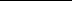 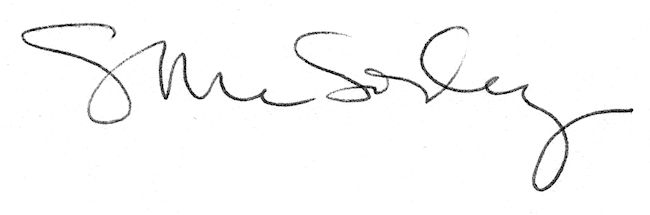 